MOHAMMED MOSTAFA SHAHEEN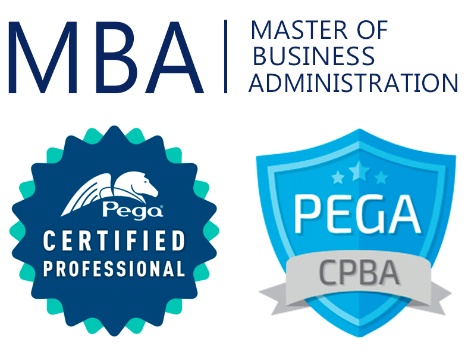 Orlando, Florida, 32828 407 779 6485CPBA / MBAWebsite: www.mohammedshaheen.com, Email: m.shaheen@mohammedshaheen.com LinkedIn: www.linkedin.com/in/mohammed-mostafa-shaheen/Business Architect with Proven Success in Leading and Guiding TeamsAs an analytical and dynamic individual who has a proven history of exceeding expectations through performance, I can combine my effective communication skills with functional knowledge to identify opportunities and deliver a satisfactory outcome while working alone or as a part of a larger team. I position myself as a top-performing sales, marketing, and business-analyst professional with proven ability to drive business expansion through aggressive improvement initiatives that deliver revenue growth, market share, and market penetration. I am also a strategic thinker who can plan and implement supportive business tactics to reach corporate objectives through creative and innovative marketing and sales strategies.HIGHLIGHTSCertified Pega Business Architect	Web Technologies (HTML, CSS) Graphic & Web DesigningExcellent Interpersonal Skills, Communication & Customer Handling.SQL (Structure Query Language).Forecasting and Strategic PlanningAnalytical thinkingCreative Problem Solver and leadership skillsAttentive to DetailsDecisive and Result-DrivenPhotoshop & Corel Draw, Illustrator, Free Hand and Smart DrawMicrosoft Office Suite (expert)ADVANCED STUDIES Advanced studies in Operation Management. Advanced Studies in Human Resources.Advanced Studies in Strategic Management.Advanced Studies in Strategic Negotiations.Knowledge and Innovation Management.Applied Statistical Methods Advanced Studies in LeadershipInternational Strategic Management. Advanced Studies in FinancePROFESSIONAL EXPERIENCEExperience with Gap Analysis to check the comparability of existing systems with new business requirements.TWOS and scenario analysis for analyzing business needs and assisting clients in setting KPIs & business objectives.Eliciting & writing business requirements, specifications and planning end-user forms.Categorize and capture requirements and Business objectives in Pega (DCO)Mentor and train client and business stakeholders in the solution functionality that has been built on PEGA system.Experienced in BA deliverables for each stage in the project development.Generating PEGA application profile and documenting the applicationOrganize kick-off meeting & Grooming elaboration Sessions (Follow up on assigned parking lot items, manage feedback with IT, act as liaison for customer training and drive towards scope of the meeting)Designing case life cycle and modeling complex process flow.  Managing case life cycle exceptions in PEGA Express and Designer studio.Consult with Subject Matter Experts, Product Owners and team members to define and articulate the businessproblems and product vision, developing user stories and acceptance criteria.Experience in various rules and features like SLA, correspondence, reports, routing, listeners (File, Email, MQ), connectors and SOAP services. Continuous improvement principle in all work approaches (KAIZEN).Manage and develop relationships with key internal and external stakeholders.Strong business background in marketing, sales, contract negotiation and accounting.Communicate ideas in both technical and user-friendly language and proactively assess, clarify, and validate customer requirements to system architects.Setting the requirements and acceptance criteria for purchasing marketing and sales software.Implementing strategy, delivering objectives and achieving high level business outcomes.Knowledge about PEGA call and Pega Chat productsPrepare, present, and demonstrate final products to customers.Formulate use case diagrams via UML and use cases preparation for the user Acceptance Testing (UAT).Translating customer engagement feedback into tangible ideas and plans.Experienced in Business requirement analysis, use story development for projects developed using PRPC.WORK HISTORYPEGA Business Architect, Tech Regula, USA				                   2016-PresentFormulating and designing the business concepts and structure for a Real Estate Case Management PEGA application Use stories designing, eliciting requirements, profiling and documenting, grooming sessions setting, designing process flows and case life cycle.My Profile: https://www.techregula.com/mohammedshaheenBusiness development manager, CIC			                                                2008-2016 Initiating and guiding in launching (AS400) for Sales, Inventory and finance ModulesManaged database, requirements, specifications, and accepting criteria.Managing projects, allocating resources, monitoring deliverables, participating in user acceptance tests sessions, and process change requests.Conduct elaboration and grooming meetings with subject matter experts inside the company.Marketing and Management Instructor, ECTD                                               	                      2012-2015Lecturing on marketing, strategic management and contemporary management.Marketing Manager, Auto Egypt for Trading, NISSAN			        	        2006-2008 Establishing and implementing the new CRM system.EDUCATIONCertified Pega Business Architect							            2017Pega Marketing consultant						                      In ProcessDiploma in graphic and designing concepts Masters of Business Administration with major in Marketing & Management	            2007Arab Academy for Science & Technology Graduate School of Business Bachelor of Science with major in Biotechnology, Al Azhar University                                  2001TRAININGCompleted the PMP training courseProfessional Sales Skills course Nissan Sales and Service Way Sales training course in ALJ training center in overseas centerDesigner in one of the top 10 global newspaper WORKING STATUSVALID USA WORK PERMIT AND NO SPONSOR REQUIREDVOLUNTEER WORKVice president Avalon Middle School PTSOMicro Mentor Management & Marketing advisorREFERENCESAvailable upon requestLANGUAGEBi-Lingual: Arabic/English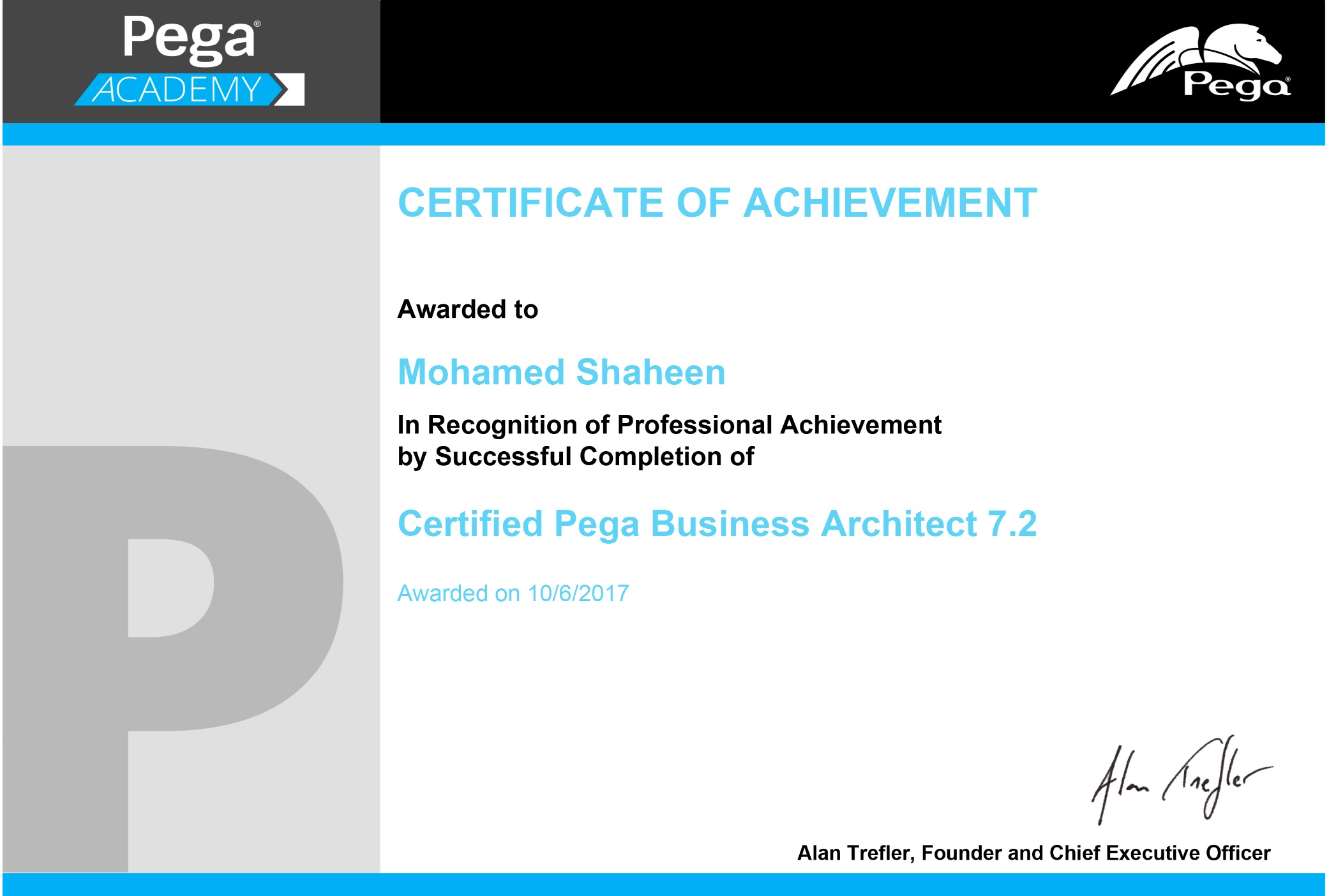 